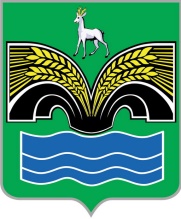 АДМИНИСТРАЦИЯСЕЛЬСКОГО ПОСЕЛЕНИЯ Красный Яр МУНИЦИПАЛЬНОГО РАЙОНА Красноярский САМАРСКОЙ ОБЛАСТИПОСТАНОВЛЕНИЕот  28 декабря 2021 года  №  515о предоставлении разрешения на условно разрешенный вид использования земельных участков с кадастровыми номерами 63:26:1403010:631, 63:26:1403010:632В соответствии со статьей 39 Градостроительного кодекса Российской Федерации, статьей 28 Федерального закона от 06 октября 2003 года № 131-ФЗ «Об общих принципах организации местного самоуправления в Российской Федерации», Уставом сельского поселения Красный Яр муниципального района Красноярский Самарской области, ст. 15 Правил землепользования и застройки сельского поселения Красный Яр муниципального района Красноярский Самарской области, утвержденных решением Собрания представителей сельского поселения Красный Яр муниципального района Красноярский Самарской области от 22.07.2013 № 45, на основании заключения о результатах публичных слушаний от 27 декабря 2021 года и рекомендаций Комиссии по подготовке Правил землепользования и застройки сельского поселения Красный Яр муниципального района Красноярский Самарской области от 27 декабря 2021 года,ПОСТАНОВЛЯЮ:1. Предоставить Галдину С.С. разрешение на условно разрешенный вид использования - «Магазины» (код 4.4) для земельных участков с кадастровыми номерами: 63:26:1403010:631, площадью 1200 кв.м, по адресу: Самарская область, Красноярский район, п. Кондурчинский, ул. Кленовая, 14, в границах территориальной зоны Ж1 «Зона застройки индивидуальными жилыми домами»; 63:26:1403010:632, площадью 1200 кв.м, по адресу: Самарская область, Красноярский район, п. Кондурчинский, ул. Кленовая, 16, в границах территориальной зоны Ж1 «Зона застройки индивидуальными жилыми домами».Контроль за исполнением настоящего постановления возложить на ведущего специалиста Администрации сельского поселения Красный Яр Нечаеву О.Н.3. Опубликовать настоящее постановление в газете «Планета Красный Яр» и разместить в сети Интернет на официальном сайте: http://kryarposelenie.ru.4. Настоящее постановление вступает в силу со дня официального опубликования.Глава сельского поселенияКрасный Яр муниципальногорайона КрасноярскийСамарской области						                    А.Г. Бушов